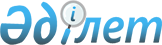 О внесении изменений в приказы Министра обороны Республики Казахстан от 20 июля 2017 года № 367 "Об утверждении Правил внутреннего распорядка и содержания осужденных на гауптвахте органов военной полиции Вооруженных Сил Республики Казахстан" и от 20 июля 2017 года № 368 "Об утверждении Правил отбывания военнослужащими административного ареста на гауптвахте органов военной полиции Вооруженных Сил Республики Казахстан"
					
			Утративший силу
			
			
		
					Приказ Министра обороны Республики Казахстан от 25 августа 2018 года № 568. Зарегистрирован в Министерстве юстиции Республики Казахстан 26 сентября 2018 года № 17435. Утратил силу приказом Министра обороны Республики Казахстан от 12 апреля 2023 года № 319.
      Сноска. Утратил силу приказом Министра обороны РК от 12.04.2023 № 319 (вводится в действие по истечении десяти календарных дней после дня его первого официального опубликования).
      ПРИКАЗЫВАЮ:
      1. Внести в приказ Министра обороны Республики Казахстан от 20 июля 2017 года № 367 "Об утверждении Правил внутреннего распорядка и содержания осужденных на гауптвахте органов военной полиции Вооруженных Сил Республики Казахстан" (зарегистрирован в Реестре государственной регистрации нормативных правовых актов за № 15525, опубликован 13 сентября 2017 года в Эталонном контрольном банке нормативных правовых актов Республики Казахстан) следующее изменение:
      преамбулу приказа изложить в следующей редакции:
      В соответствии с подпунктом 5) пункта 1 статьи 9-1 Закона Республики Казахстан от 21 февраля 2005 года "Об органах военной полиции" ПРИКАЗЫВАЮ:
      2. Внести в приказ Министра обороны Республики Казахстан от 20 июля 2017 года № 368 "Об утверждении Правил отбывания военнослужащими административного ареста на гауптвахте органов военной полиции Вооруженных Сил Республики Казахстан" (зарегистрирован в Реестре государственной регистрации нормативных правовых актов за № 15591, опубликован 18 сентября 2017 года в Эталонном контрольном банке нормативных правовых актов Республики Казахстан) следующее изменение:
      в Правилах отбывания военнослужащими административного ареста на гауптвахте органов военной полиции Вооруженных Сил Республики Казахстан, утвержденных указанным приказом:
      пункт 55 изложить в следующей редакции:
      "55. Арестованные освобождаются с гауптвахты по отбытии срока административного ареста, установленного постановлением судьи".
      3. Главному управлению военной полиции Вооруженных Сил Республики Казахстан в установленном законодательством Республики Казахстан порядке обеспечить:
      1) государственную регистрацию настоящего приказа в Министерстве юстиции Республики Казахстан;
      2) направление копии настоящего приказа в Республиканское государственное предприятие на праве хозяйственного ведения "Республиканский центр правовой информации" Министерства юстиции Республики Казахстан для официального опубликования и включения в Эталонный контрольный банк нормативных правовых актов Республики Казахстан в бумажном и электронном видах на казахском и русском языках в течение десяти календарных дней со дня государственной регистрации;
      3) размещение настоящего приказа на интернет-ресурсе Министерства обороны Республики Казахстан после его первого официального опубликования;
      4) направление сведений в Юридический департамент Министерства обороны Республики Казахстан об исполнении мероприятий, предусмотренных подпунктами 1), 2) и 3) настоящего пункта в течение десяти календарных дней со дня государственной регистрации.
      4. Контроль за исполнением настоящего приказа возложить на первого заместителя Министра обороны – начальника Генерального штаба Вооруженных Сил Республики Казахстан.
      5. Настоящий приказ довести до должностных лиц в части, их касающейся.
      6. Настоящий приказ вводится в действие по истечению десяти календарных дней после дня его первого официального опубликования.
					© 2012. РГП на ПХВ «Институт законодательства и правовой информации Республики Казахстан» Министерства юстиции Республики Казахстан
				
      Министр обороныРеспублики Казахстан 

Н. Ермекбаев
